Цели: Воспитывать у детей позитивное отношение к учебной оценке.Развивать логическое мышление, интерес и положительную мотивацию к процессу обучения.Формировать у учащихся самооценку своих достижений и стремление к активной интеллектуальной деятельности.Задачи: Познакомить учащихся с отметочными символами – цифрами 2, 3, 4, 5 для оценивания результатов учебной деятельности.Развить логическое мышление, память, зоркость, интерес и положительную мотивацию.Воспитывать желание учиться; осознание важности процесса учения.Оборудование: Доска украшена картинками, рисунками детей с изображением «4», «5»; класс – воздушными шарами. Медали с  отличной отметкой, дипломы «За стремление к знаниям». Музыкальные фонограммы «Частушки», «Топ-топ, топает малыш», «Учиться надо весело». Ноутбук.Проектор.Музыкальные колонки.Презентация «Праздник первой отметки»Сценарий праздникаСлайд 1Дети заходят под “Песню второклассников ”)  Топ, топ, в школу мы идем,
   Книги и тетради мы несём.
   В первом научились все читать
   И задачки легкие решать.
        Топ, топ, во второй  пришли.,
        Мы  себе друзей уже нашли.
        Вместе будем знанья получать        И наук вершины покорять.
Припев: Топ-топ, топ-топ, в школу мы идём,
Топ-топ, топ-топ, во второй идем.ВЕДУЩИЙДобрый день!Здесь девочки и мальчики, родители кругом.
Все уселися рядком.
Будет очень вам приятно
Побывать в гостях у нас.
Очень рады видеть вас!В некотором царстве,
Арги - Пагинском государстве
Жил 2 класс.
Царь-учитель строгий был.
Всё учил ребят, учил.
А сейчас он захотел подвести итоги дел.Хорошо ли в царстве жить?
Как решают, как считают,
Все ли правило в нем знают
И как в жизни применяют?А сейчас в самый разНам представить, друзья, вас!- Средний возраст? – 7-8 лет.Коллектив был создан? – 1 сентября 2022 года.Любимый день недели? – Воскресенье!Любимое время года? – Лето!Любимая школа? – Аргинская!А ещё ученики нашего класса сделали интересное открытие. Они обнаружили, что всё хорошее начинается с буквы "К". Кино, конфеты, каникулы, качели, клубника, капитал, клад, киндер-сюрприз. А вот буква "Д" отличается в обратную сторону: драка, двойка, дневник, долг, домашнее задание.УченикДа здравствует наш озорной и шумный,Весёлый и умный 2 класс.И всем, кто пришёл нас поздравить,Большое спасибо от нас!Учитель. Ребята, сегодня у нас праздничный день. Сегодня у нас праздник, посвященный первым отметкам. C этой четверти ваши знания стали оцениваться. Отметки бывают разные, впрочем, как и ученики.Я Володины отметки 
Узнаю без дневника.
Если он приходит с тройкой –
Раздается три звонка.
Если вдруг у нас в квартире
Начинается трезвон –
Значит, пять или четыре 
Получил сегодня он. 
Если он приходит с двойкой –
Слышу я издалека:
Раздается два коротких 
Нерешительных звонка. 
Ну, а если единица –
Он тихонько в дверь стучится. - Как можно узнать о полученных оценках Володи?
-  Послушайте  ещё стихотворение, нет ли среди вас таких учеников?
Ученик    Он учится  наоборот:
                   На математике поёт,
                   На пении  ворон считает,
                   На технологии стихи читает!
                   И получает  круглый год
                   Пятёрки,  но наоборот!
Учитель.     -  Послушайте и посмотрите, как плохие оценки могут огорчить вас и ваших близких.        Слайд 2         - Сегодня за вас порадоваться пришли ваши родители. А ещё у меня на столе лежат телеграммы. Попробуйте догадаться, кто вас поздравляет.(Учитель зачитывает телеграммы. После того как дети отгадают автора телеграммы - вывесить портрет этого героя.) 1. Я желаю от души Всем здоровья! Чтоб прививок не боялись, Ежедневно закалялись, Чтоб не мучил вас бронхит. Добрый доктор... (Айболит).2. Я желаю вам в подарокПолучить огромный торт,Шоколад и печенье,Мармелад и варенье,Становиться толще, выше,Жду от вас ответ на крыше. (Карлсон.)3. Я хочу вам пожелать Лишь пятерки получать, Книжки добрые любить, С математикой дружить.От лица Пьеро, Мальвины Ваш дружище... (Буратино)- И последняя телеграмма. Странная она какая-то, недобрая. Ну-ка, ребята, определите, кто ее отправил, потому что она почему-то не подписана:            Пусть для вас учебный год Только гадости несет! Получайте только двойки, Очень редко можно - тройки, Бейте окна и витрины, Не ходите в магазины, Затевайте больше драк. Привет, Старуха... (Шапокляк).  Учитель. Я надеюсь, что лентяев и лодырей среди вас нет. А потому лень не будет препятствием для получения хороших отметок. Ребята, хочу вам напомнить, что хорошие отметки будут появляться на страницах журнала и в ваших тетрадях только при условии, если вы всегда будете помнить и выполнять правила поведения в школе и на уроке. Давайте их вспомним.Игра «Доскажи словечко» Учитель: Я буду читать, а вы должны отвечать все вместе, хором.Утром рано в класс в оконцеК нам заглядывает (солнце).Только входим в кабинетГоворим мы всем (привет).В нашем классе есть законВход неряхам (запрещен).Парта – это не кровать И на ней нельзя (лежать).На уроках не болтайКак заморский (попугай).Ответить хочешь – не кричи,А только руку (подними)К доске вышел – не молчатьУрок быстрее (отвечать).Чтоб 5-ку получитьУроки надо всем (учить).Учитель. Молодцы, ребята, правила поведения в школе и на уроке вы не забыли. И я, и ваши родители хотим, чтобы ваши отметки всегда были хорошими. А для этого работайте внимательно, старательно, чтобы почувствовать радость от своего труда. 
Много с буквами хлопот:.
Уж такой они народ.
Но когда с умом, толково
Их построишь в четкий ряд –
Превратятся буквы в слово,
И с тобой заговорят.(На карточках буквы, из которых нужно  собрать слова двойка, пятерка)Учитель: Итак, мы отгадали слова, которые  обозначают не только цифры, но еще и отметки.И они сегодня у нас в гостях.(Выходят два ученика в костюмах).Двойка: Смотрите, я красивая какая.
А шея у меня, как запятая.
И голова моя красива тоже – 
Я так на лебедя похожа:
Любой ребенок двойке рад,
Все двойку получить хотят.
Ведь я не заставляю их учиться.
Всем разрешаю я лениться.Учитель: Не говори нам ерунду,
Здесь все приучены к труду.
И мы с «пятеркой» твердо знаем
Что в нашем классе нет  лентяев.Пятерка: Я рада подружиться с вами,
Надеюсь: станем мы друзьями.
Мы ими станем сразу и надолго,
Украсит ваш дневник пятерка.
Труднее получить пятерку,
Чем двойку или даже тройку.
Меня получите за знанья,
За труд, за долгие старанья.Вместе: Ну, что ж, тогда
Пускай весь класс
Кого-то выберет из нас.Учитель: Я надеюсь, вы не будете долго выбирать. Нам нужна  отметка...Дети: Пять!Ученик: Двойкам в наши дневникиНе дадим пробраться.Обещает весь наш класс11 лет стараться!Ученик : Не люблю я цифру «2»,              Цифру «3» терплю едва.              Ай, да умница – «4»!              Ну, уж всех прекрасней в мире,              Всех прекрасней цифра «5»!Учитель.  - О каких отметках вы мечтаете? - Какая оценка радует всех и всегда? Желаю вам, дорогие мои ребята, получать только хорошие оценки.Много с отметками хлопот,Уж такой они народ.Но когда с умом, толковоК уроку выучишь подряд –И не получишь ты двоек,А пятёрки и четвёрки с тобой заговорят.Учитель: А еще Мудрая Сова прислала в конверте загадки. Отгадку надо показать жестами и мимикой.1. Круглый хвостик, глаз косой,
Робко скачет сквозь лесок,
У него в кладовке
Сладкая морковка. (Заяц)2. Одурачит ловко
Рыжая плутовка,
Длинным хвостиком махнет,
Зубки хищно облизнет,
Не успеешь оглянуться – 
Вокруг пальца обведет! (Лиса)3. Запасливый Иван
Кладет зерно в карман,
Карман – за щекой,
Щека – под рукой,
Зерно за щечкою ночует,
Потом в амбар перекочует. (Хомяк)4. Без рук стучит, 
На ветвях сидит,
Длинный носок,
Красная шапочка. (Дятел)5. Унылая старушка
Живет в лесной избушке,
Одно и то же говорит,
Один слог всю жизнь твердит. (Кукушка)Учитель: А сейчас ребята расскажут и покажут, как они работают на уроке.Ученик: 1.Без счета не будет
  На улице света.
  Без счета не может
  Подняться ракета,
  Без счета письмо не найдет адресата
  И в прятки сыграть
  Не сумеют ребята.3. Конечно, тайны языка
  Не все окрыли мы пока.
  И математике проблемы
  Решили, но ещё не все мы.
4. Выстраиваем цифры в ряд,
  Они нам много говорят.
  Десять их, но сёстры эти
  Сосчитают всё на свете.5. Помогут вычесть и сложить,
   И уравнение решить.
   С их помощью определяем меры
   И можем записать примеры.
-------------------------------------------------------Мудрая сова приглашает нас на уроки.                                             Отправляемся на урок математики.Ученик Да и математика важна,И в жизни будет нам нужна,Здесь везде кипит работа,Все подсчитывают что-то.Сколько звёзд на небесахИ веснушек на носах.                         Вопросы в задании «Подумай и ответь»: 1. Маша гостила в деревне неделю и 5 дней. Сколько дней гостила Маша в деревне?                   (1 неделя = 7 дней                                           7 + 5 = 12 дней ) 2. Назови самое маленькое двузначное число.    (10) 3. Назови самое большое однозначное число.       (9) 4. Сколько ушей у трёх мышей?                              (6) 5. Сколько лап у двух медвежат?                             (8)     Задачи на смекалку1. Что тяжелее  ваты или  соли?                                          ( 1кг ваты и 1кг соли равны, т.к. все они весят по 1кг)2.На столе лежит яблоко. Его разделили на 4 части. Сколько яблок лежит на столе?                                       (1 яблоко)3. Горело 7 свечей. 2 свечи погасили. Сколько свечей осталось?                                        (2 свечи осталось, остальные сгорели)4.Ты да я, да мы с тобой. Много ли всего?                                      (Двое)Урок русского языка.Ученик Язык мы русский изучаем
И на уроках отмечаем,
Как он велик, как он могуч
И ярок, словно солнца луч.
Язык мы русский в школе учим,
И все оценки мы получим.
Давай-ка, братец, не ленись,
И за учебник ты берисьВопросы с подвохом ( т.е. хитрые вопросы)1.Зачем во рту язык?                            (За зубами)2. Какой ключ не бьёт и не отмыкает?                            (Скрипичный)3. Под чем лежит заяц?                           (Под своими ушами)Вставь подходящее по смыслу слово.1. Хитра как …    (Лиса)2. Болтлива как …     (Сорока)3. Нем как …                 (Рыба)Третий лишний.       (Из трех слов нужно назвать лишнее)      Пасмурно     ненастно    ясно              Учитель: Почему выбрали слово ясно?(Слова пасмурно и ненастно говорят о плохой погоде, а слово ясно – о хорошей)                Гусь     гусыня     гусеницаУчитель: Почему выбрали слово гусеница?              (Слова гусь и гусыня обозначают птиц, а гусеница к птицам не         относится)                  Море     морщины   морскойУчитель: Почему выбрали слово морщины?                   (Слова море и морской связаны с водой, а морщины бывают у человека на лице)Урок окружающего мира.УченикОкружающий мир учит нас –Любить и наблюдать природу,Зверей и птиц не обижать,Беречь и лес, и воду. А знаешь ли ты, что …?Здесь ребята узнают интересные факты из жизни тигра, кошки, пингвина.Учитель. Дети, Мудрая сова приготовила для вас интересные факты из жизни животных.1. У тигров не только полосатый мех, но и полосатая кожа.2. Пингвин – единственная птица, которая может плавать, но не  может летать.3. Если кошка спит со всеми четырьмя подвёрнутыми под себя лапами – это к холодной погоде.Учитель. Вот видите, как много интересного вы еще не знаете, и вам предстоит это узнать.Игра «Улыбнись и назови »1.Вызываются  2 ученика, которым предлагается улыбнуться и по очереди назвать  по 5 названий цветов.2. Вызываются  2 ученика, которым предлагается улыбнуться и по очереди назвать  по 5 названий деревьев.3. Вызываются  2 ученика, которым предлагается улыбнуться и по очереди назвать  по 5 названий птиц.      Выигрывает тот, кто сможет выполнить данное задание.Урок  литературного чтения.УченикЧтение – прекрасный урок,Много полезного в каждой из строк.Будь это стишок или рассказ,Мы учим их, они учат нас.Учитель. Мудрая сова приготовила для вас загадки. Давайте их отгадаем.                                                            Загадки1.В ярком платьице модница–    Погулять охотница.  От цветка к цветку порхает,  Утомится – отдыхает.  (Бабочка)2. Как снег бела,  Как сажа черна,    Вертлява, как бес,    Повертелась да в лес.  (Сорока)3. Два рога – не бык,    Шесть ног без копыт,    Летит – так воет,    Сядет – землю роет.                   (Жук)Вопросы:Кто автор произведения «Кошкин дом»? (Самуил Маршак)Куда отправился доктор Айболит по телеграмме? (в Африку)Усатый персонаж сказки Чуковского. (Тараканище)Жених Мухи-цокотухи. (Комар)Кого поймал в проруби Емеля? (Щуку)Кем была в русской народной сказке лягушка? (Царевной)Как звали удава из сказки Киплинга «Маугли»? (Каа)На чём разъезжал Емеля в сказке «По щучьему велению»? (На печке)Почтальон из деревни Простоквашино. (Печкин)Что подарили блошки Мухе-цокотухе? (Сапожки)За какими цветами отправилась под Новый год героиня сказки «Двенадцать месяцев»? (За подснежниками)Какой герой сказки носил красные сапоги? (Кот в сапогах)Сестрица братца Иванушки. (Алёнушка)Как звали девочку из сказки «Снежная королева», которая отправилась по всему свету искать своего названного братца? (Герда)Кому несла Красная Шапочка пирожки и горшочек масла? (Бабушке)Кто написал сказку «Золушка»? (Шарль Перро)Что купила Муха-цокотуха на базаре? (Самовар) Лучший друг Карлсона. (Малыш)Какая избушка была у лисы в сказке «Заюшкина избушка»? (Ледяная)Кто поймал золотую рыбку? (Старик)Как звали маленькую девочку, которая родилась и жила в цветке? (Дюймовочка)В кого превратился гадкий утёнок? (В прекрасного лебедя)Из чего была сделана карета, в которой Золушка отправилась на бал? (Из тыквы)Друг Винни-Пуха. (Пятачок)Как звали хитрого кота из сказки «Золотой ключик»? (Базилио)ЧАСТУШКИ1.Мы собрали пап и мам,
Но не для потехи.
Мы сегодня рапортуем
Про свои успехи.2.В класс дневник теперь не носим,
Смысла в этом просто нет:
Все отметки, замечания
Отправляют в Интернет.3.Папу в школу вызывают,
И наверно там похвалят.
Папа, красный от смущения,
Даст ремня мне в день рождения!4. Я бежал на перемену,
Организм свой разминать,
Приложился лбом об стену,
Что учил – забыл опять!5. Никому списать не дам я,
Пусть все врединой зовут.
Может, мне потом за вредность
Рано пенсию дадут!6.Мы конечно любим школу ,
Нашу школу милую!
Хотя тащут в эту школу
Некоторых силою.1.В нашем классе все ребята
Любят отличиться.
Кто рисует, кто поет,
Лишь бы не учиться.2.С математикой дружу,
А русский уважаю,
И поэтому на них,
Я тихо засыпаю.3.К двойкам нам не привыкать,
Двойки так легко хватать,
Ничего учить не надо -
Вот за это и награда.4.Задают уроков много,
Только нам не привыкать!
Мама – не учитель строгий,
Ее можно напрягать!5.В перемену шум и гром,
В перемену – пыль столбом!
Говорит в сердцах охранник:
«То не школа, а дурдом!»Учитель. Молодцы, ребята! Вы с честью выдержали все испытания, которые вам подготовила Мудрая сова.Сегодня все вы молодцы!
Потрудились от души
Свою медаль с отличной оценкой  
Сейчас получите
И дома родителям гордо вручите.Ясно, что каждый ребёнок. 
Своих папу с мамой любит с пелёнок.
У наших родителей куча затей,
И лучше для них нет на свете детей.
На праздник к нам в школу сегодня пришли,
Веселье, и радость с собой принесли. 
Услышать сегодня вы их, не хотите ли?
Конечно же, слово вашим родителям!Слово родителям.Учитель:Трудно детей своих воспитать,
Многое нужно для этого знать.
Родителям я хочу пожелать:
Детям всегда во всём помогать,
В школу с утра ребёнка собрать,
Напутствия вовремя добрые дать,
Умную книжку успеть прочитать,
А в выходной не забыть погулять,
Чтобы болезней всех избежать,
Надо ещё детей закалять,
Собрания также все посещать,
Школе по мере сил помогать.
А главное – без сомненья –
Желаю я вам терпенья!А сейчас  послушаем стихотворение, как надо учиться, чтоб не отставать, чтоб двоек и троек реже получать1-й  ученик. Особой тайны в этом нет, 
Здесь есть единственный ответ.
К себе нам относиться нужно строго,
Не отвлекаться на уроках, стараться их не пропускать,
Всегда заданья выполнять.2-й ученик. И даже неохота пусть,
Все правила мы учим наизусть.
Кто требования эти выполняет,
Всегда одни пятерки получает.3-й ученик. Я отметкой дорожу.Всем в квартире покажу.Будут рады все соседи.Все – и взрослые, и дети.Даже наш котёнок Пушка.Ведь оценка – не игрушка.4-й ученик. Мы сегодня повзрослели,На ступеньку выше поднялись.Обещаем вам учитьсяЛишь на «4» и на «5».Чтобы нами вы могли гордиться,  Чтобы всё уметь и много знать.
Учитель: Давайте, ребята, учиться  так, чтобы в наших дневниках и тетрадях красовались «5» и «4».А теперь последняя загадка:
То я в клетку, то в линейку,
Написать по ним сумей-ка!
Можешь и нарисовать.
Что такое я? (Тетрадь!)1-й ученик. Когда начнете новую тетрадь,
Как снег, белеет первая страница.
Тетрадь с волнением
Торопится узнать:
Какая ей досталась ученица?2-й ученик.Ты для нее – беда или подарок.
Захочется ей плакать
Или петь?
Из-за твоих ошибок и помарок
Не часто ли придется ей краснетьУчитель: Тетрадь – это лицо ученика, сразу можно определить, какой он – старательный, прилежный или нет. Желаю вам успехов. Хочу, чтобы ваши дневники и тетради украшали только хорошие отметки.3-й ученик. Если хочешь много знать,
Многого добиться,
Обязательно запомни:
Должен ты учиться!4-й ученик. 1 класс мы отучились,Знаем русские слова.А теперь ещё английскийИзучаем- вот дела!5 ученикСколько в школе мы узнаем!
Сколько книжек прочитаем!Нам по этому пути
Много лет еще идти!6 ученикНе судите нас уж строго, если мы вас поведём.Наши папы, мамы тоже  здесь учились раньше нас.Очень мы на них похожи.Ждёт и нас свой звёздный час.Мы обещаем вам учитьсяЛишь на 4 и на 5.Учитель. Наш урок я хочу закончить словами стихотворения:                              Класс второй! Дружище, будь
                            Терпелив и стоек!
                            И учись не как-нибудь -
                            А учись без двоек!Пусть сегодняшние оценки принесут вам успех и удачу в течении вашей школьной жизни!звучит песня «Учиться надо весело»В дорогу, девчонки! В дорогу, мальчишки!
По лесенке знаний шагайте смелей!
Чудесные встречи и добрые книжки
Ступеньками будут на ней.Припев:И песенка, и песенка в дороге пригодится.
Учиться надо весело, учиться надо весело!
Учиться будем весело, чтоб хорошо учиться!
По лесенке знаний вы сможете скоро
Достичь недоступной морской глубины,
Спуститься под землю, взобраться на горы
И даже дойти до Луны.Припев:И песенка, и песенка в дороге пригодится.
Учиться надо весело, учиться надо весело!
Учиться будем весело, чтоб хорошо учиться!
……….Крутые ступеньки на лесенке будут,
Но выверен точно заветный маршрут,
Чтоб вас подружить с удивительным чудом,
Которое знаньем зовут.Припев:И песенка, и песенка в дороге пригодится.
Учиться надо весело, учиться надо весело!
Учиться будем весело, чтоб хорошо учиться!
Учиться будем весело, чтоб хорошо учиться!Спасибо вам всем за улыбки и смех.
Праздник получился у нас для вас всех.
Успехи сейчас вам свои показали
И первый экзамен сегодня все сдали.
Праздник окончен, до свиданья!Родителям вручаются памятки «Как относится к оценкам»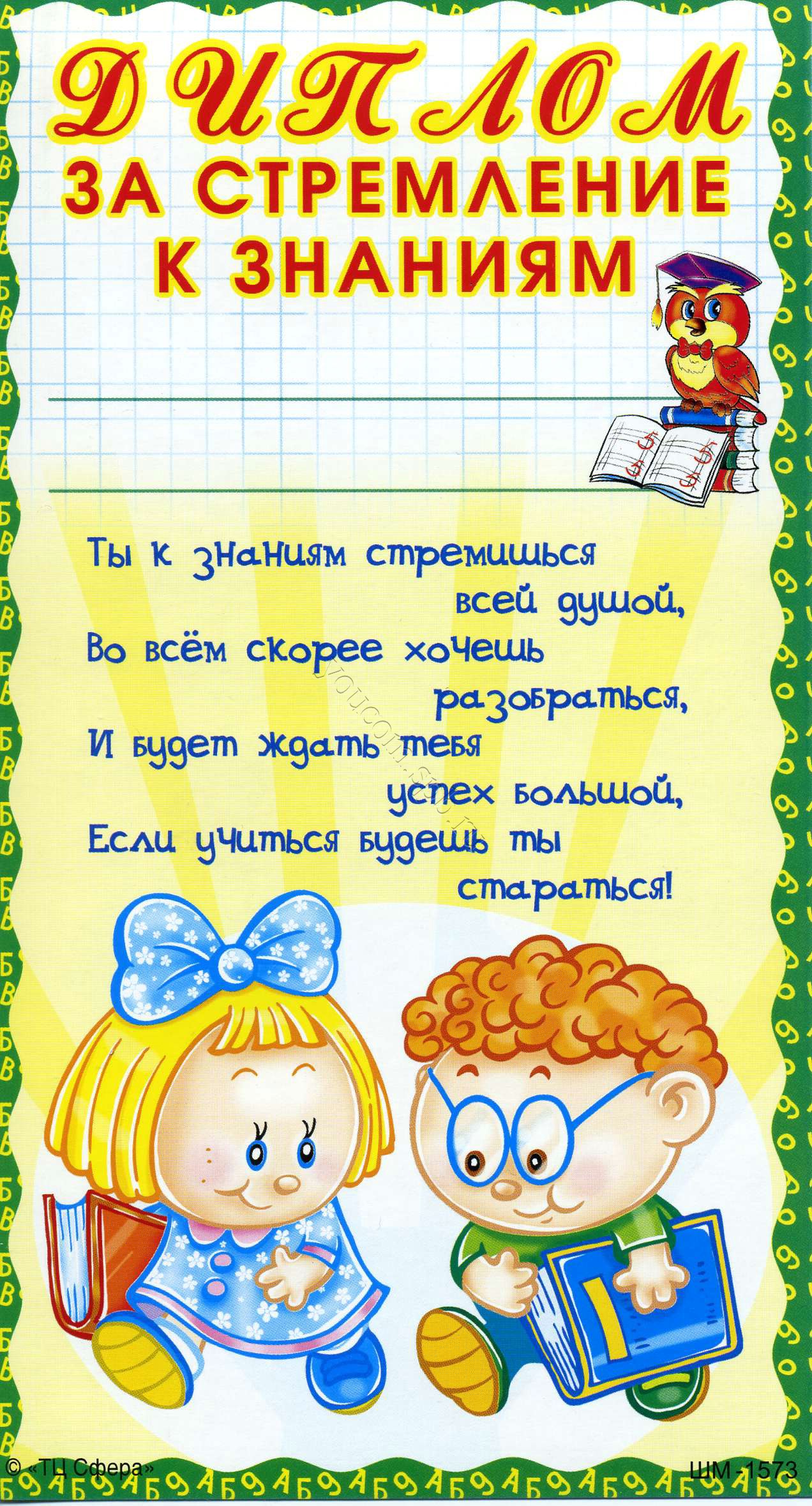 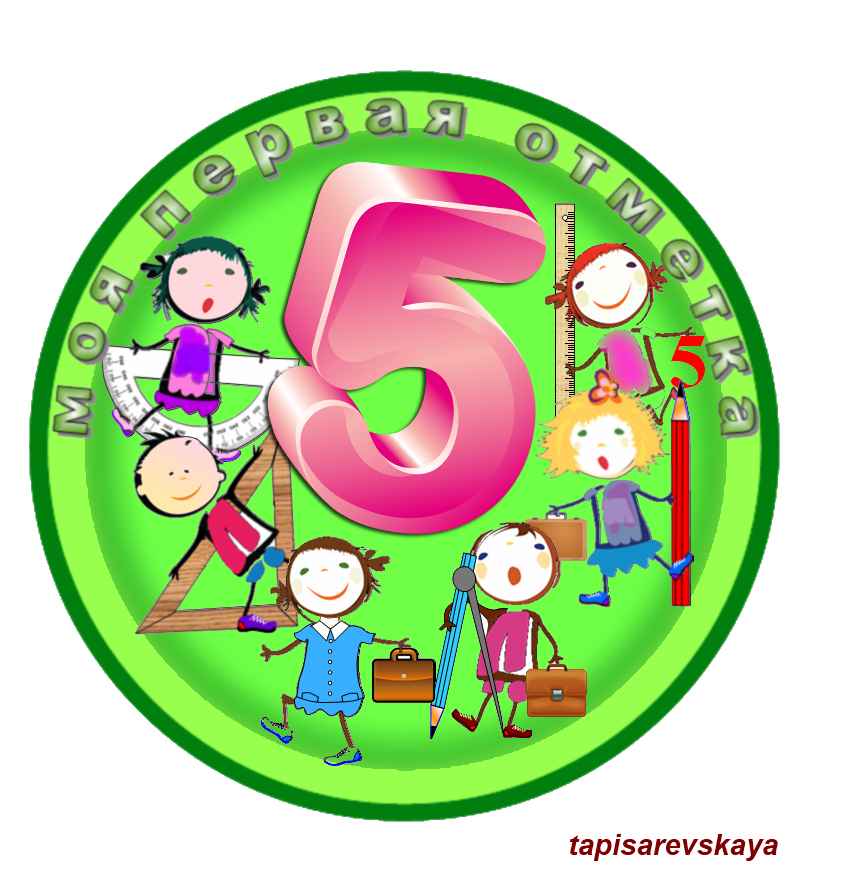 